DIVASAn Experiment with Investing in Dividend Aristocrats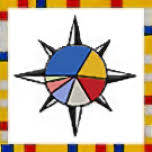 South Bay BogleheadsJune 10, 2019Jim CosgroveThis presentation is for informational, entertainment, and discussion purposes only. It’s not investment advice. It’s not a pitch to buy anything or for me to be your advisor. I don’t own any of the stocks mentioned. I’m a subscriber to FastGraphs. The calculations, observations, and opinions are mine and I can change my mind about any of it whenever.The Portfolio Set-up$200,000 to invest. (This is an arbitrary amount.)50% to Selected Dividend Aristocrats.https://en.wikipedia.org/wiki/S%26P_500_Dividend_Aristocrats50% to ProShares S&P500 Dividend Aristocrats ETF: NOBLhttps://www.proshares.com/dividend_growers/Finding the Right AristocratsUse the current list of Dividend Aristocrats.https://en.wikipedia.org/wiki/S%26P_500_Dividend_AristocratsUse FAST Graphs for current and historic data.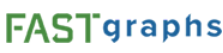 https://www.fastgraphs.com/about-us/The Finalist CriteriaBe a Dividend Aristocrat.Have a PE ratio comparable to prior low PE ratios within the last 20 years. Have a yield greater than the current 10-year US Treasury yield. (2.1%).Have a yield is comparable to its own prior high yields over the last 20 years.Who’s Made the Cut?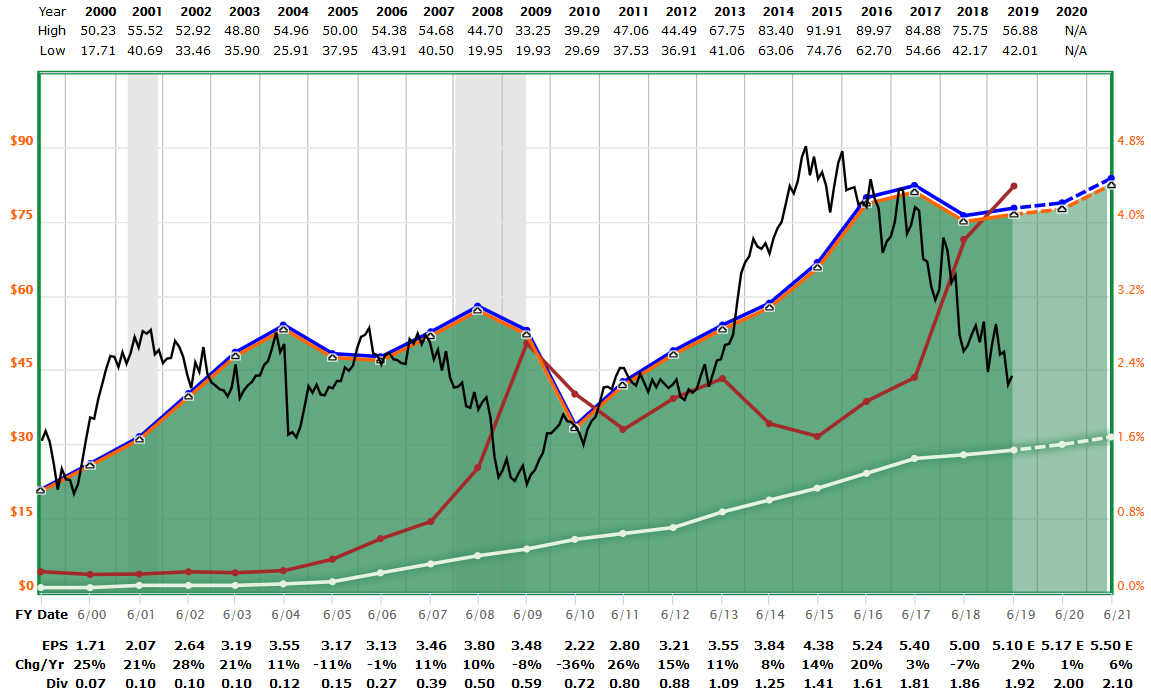 Cardinal Health CAH: 	PE = 8.6		Yield = 4.4%Bought 7-2-18 @ $49.14. Currently $43.85. 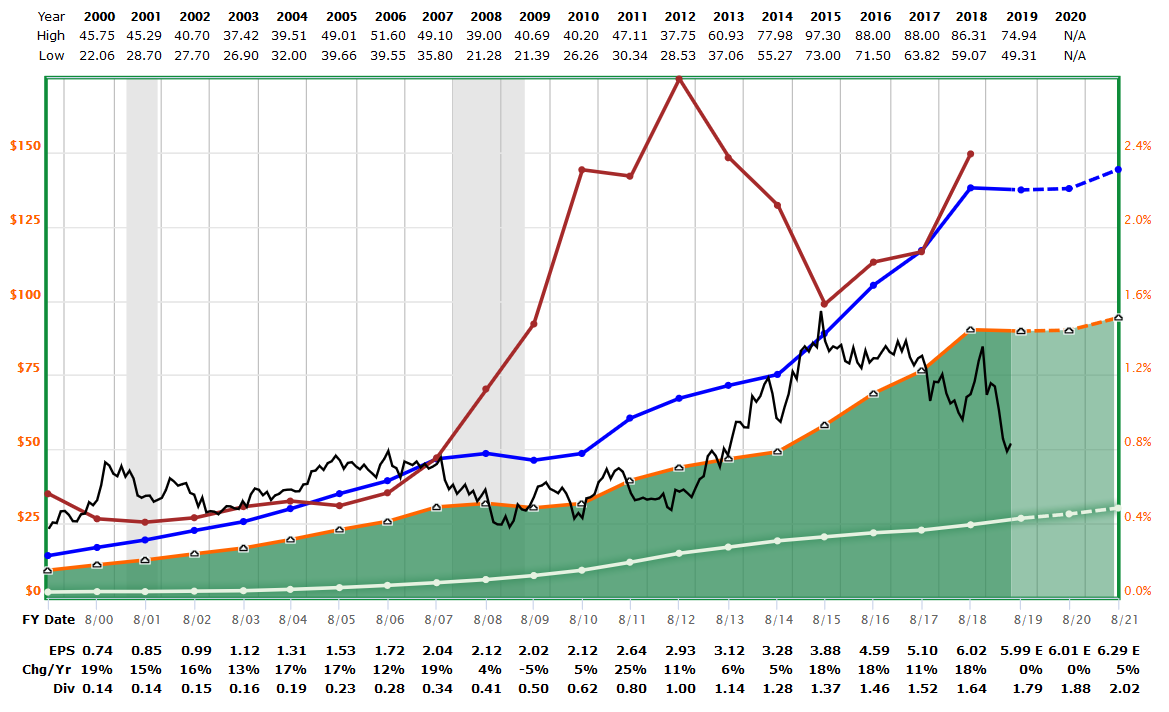 Walgreens WBA	PE = 8.7		Yield =	3.4%Bought 7-2-18 @ $60.39. Currently $51.97. 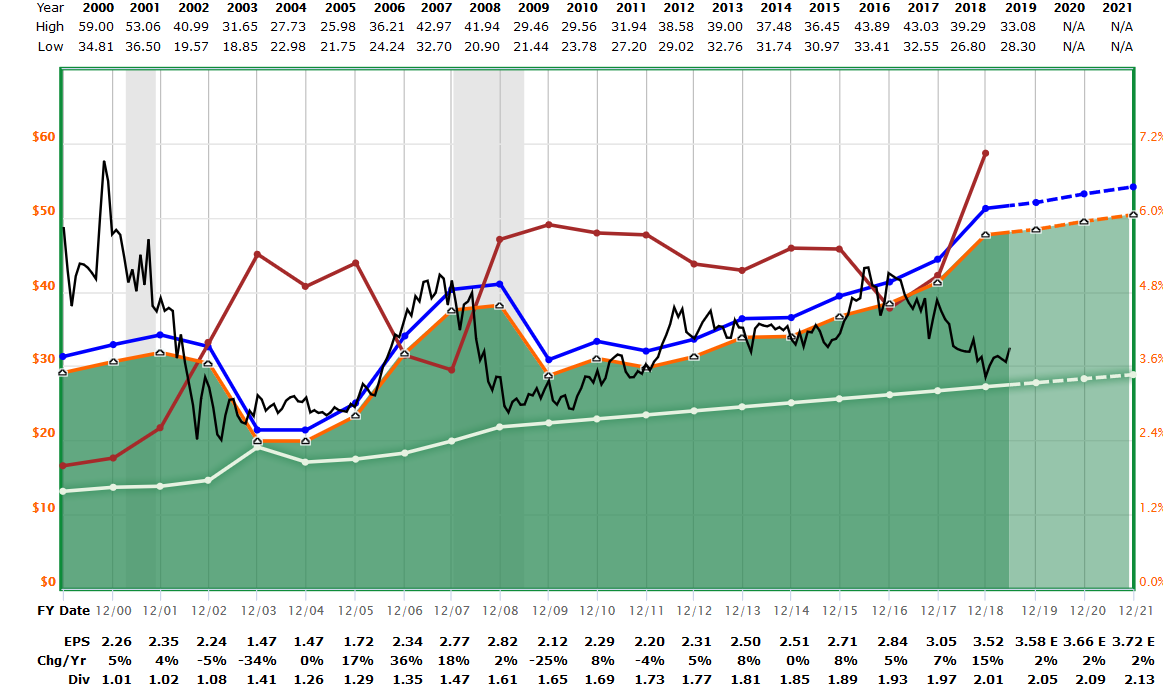 AT&T T		PE = 9.2		Yield = 6.3%	     Bought 10-27-18 @ $29.40. Currently $32.49. None of the other 54 DIVAS Qualified!DIVAS 1st Year OutcomesBeginning Value @ May 24, 2018 		$ 200,000Change in Capital Value 				$        681	CAH				$1,443-	WBA			  1,835-	T				     331	NOBL			  3,628Dividend Income 					$     3,086	DIVAS			$   679	NOBL 			  2,407Interest on Cash		      			$     1,732Ending Value @ May 31, 2019			$ 205,499 or about +2.8%.DIVAS Year 1 PositionsAs of 5-31-2019NOBL		$ 103,622CAH		       8,582WBA                     8,190T                          10,397 Cash                    74,708 Total 		$ 205,499NOBL vs VOOQ: Is investing in dividend stocks worth it?					     NOBL			      VOO Style		 	 	Large Cap Value		Large Cap Blend# of Issues		 	57				508Assets   		 	$4.6 billion			$112 billionYield 	 			 2.2%				2.1%Expense ratio 	 		.35%				.03%5-Year pre-tax			9.6%				9.6%5-Year after-tax		9.0%				9.0%Several dozen other funds and ETFs are in the dividend space, including…Vanguard Dividend Appreciation		VIG							iShares Select Dividend			DVYWisdom Tree US Large Cap Dividend	DLNVanguard Dividend Growth		VDIGX	Closed to new investors.	Data from Morningstar and company websites.A: Not in this particular 5-year term.NOBL vs VOO12 months ending 5-31-2019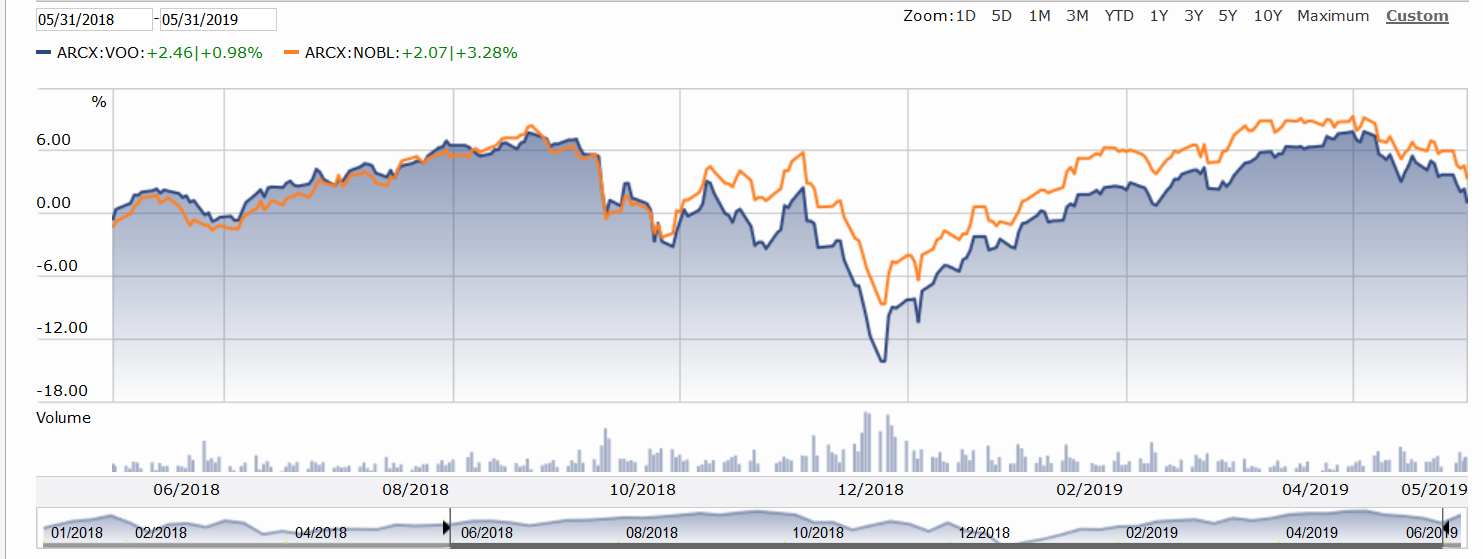 VOO in blue.NOBL in red.NOBL earned its apparent advantage during the two-week period from Nov 7-23, 2018.See the next chart where the start date is moved to November 23rd.NOBL vs VOOFrom Nov 23, 2018 to 5-31-2019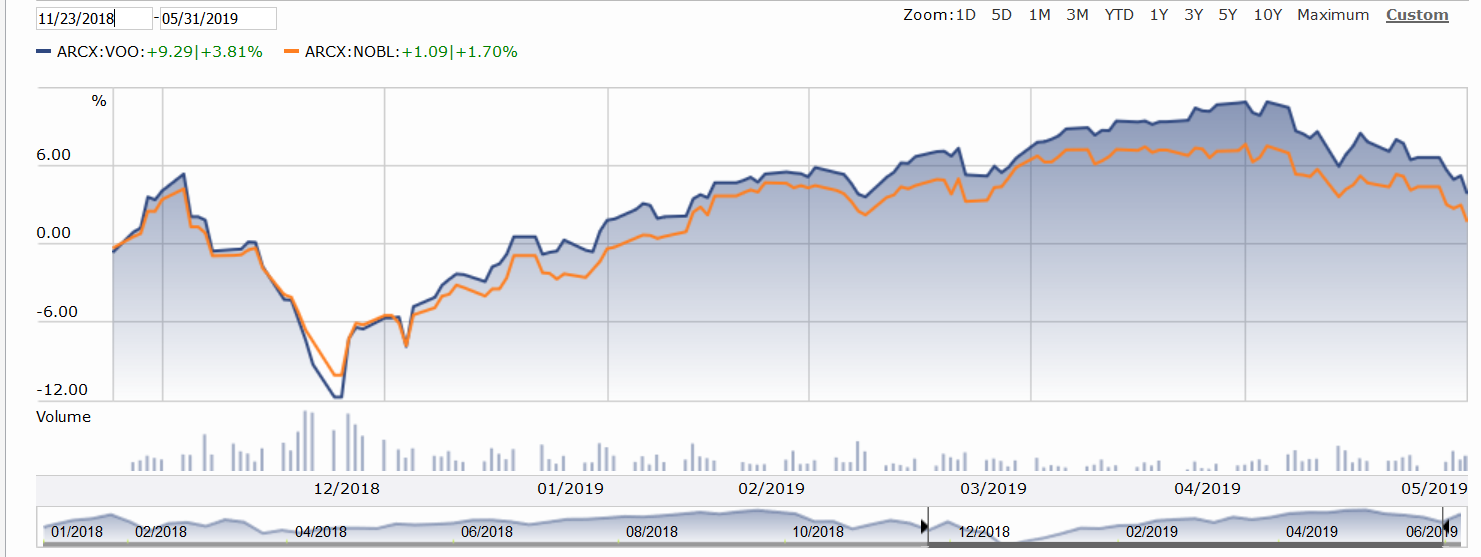 VOO in blue.NOBL in red.Observations:1- The calendar period under review matters greatly.2- Dividend paying stocks are defensive in nature. They may go down less in a downturn, but will likely lag a bit during a bull cycle. Keep in mind that markets are in bull cycles more often than not.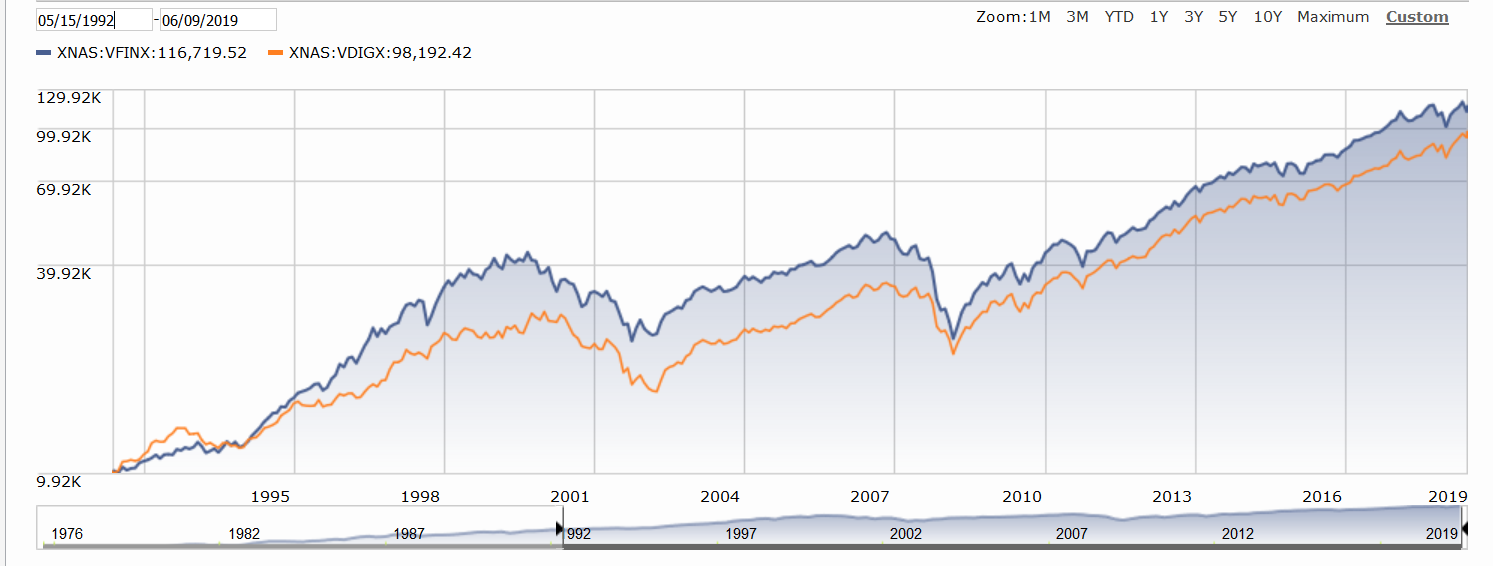 S&P500 in blue.VDIGX in red.Observation: The apparent lagging of the dividend-focused fund (VDIGX) is totally attributable to the dot com phenomena of the late ‘90’s. Ex that, the difference between the two funds is negligible. See the next chart.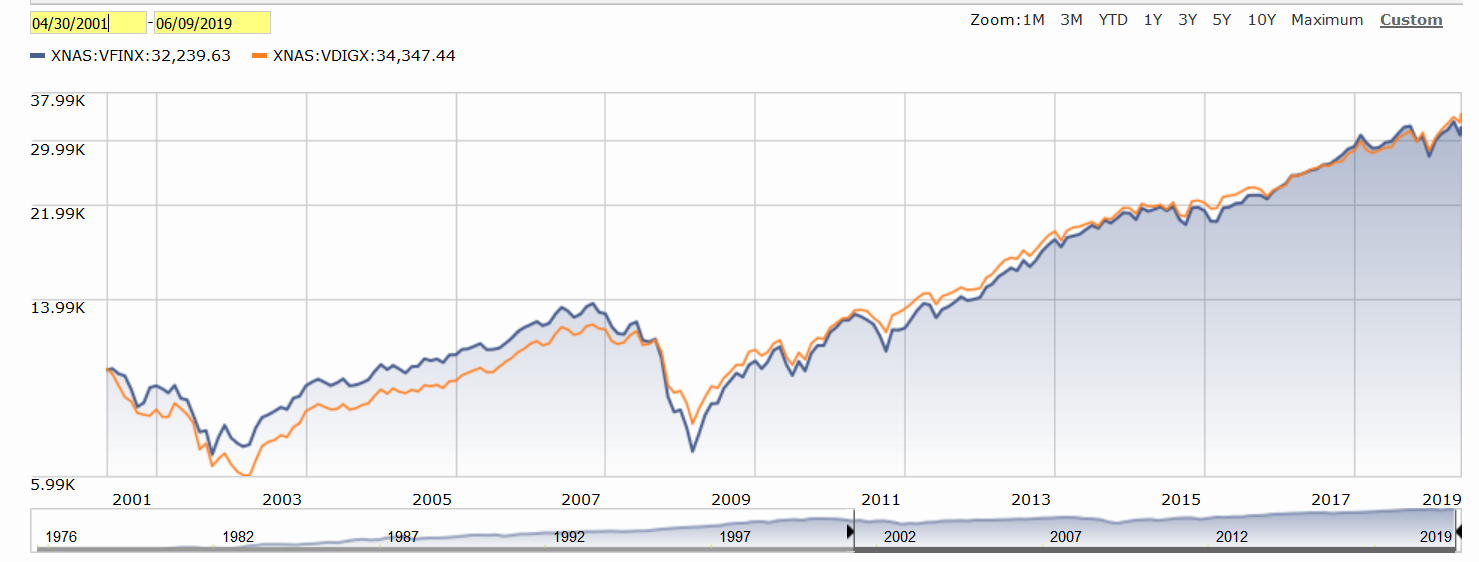 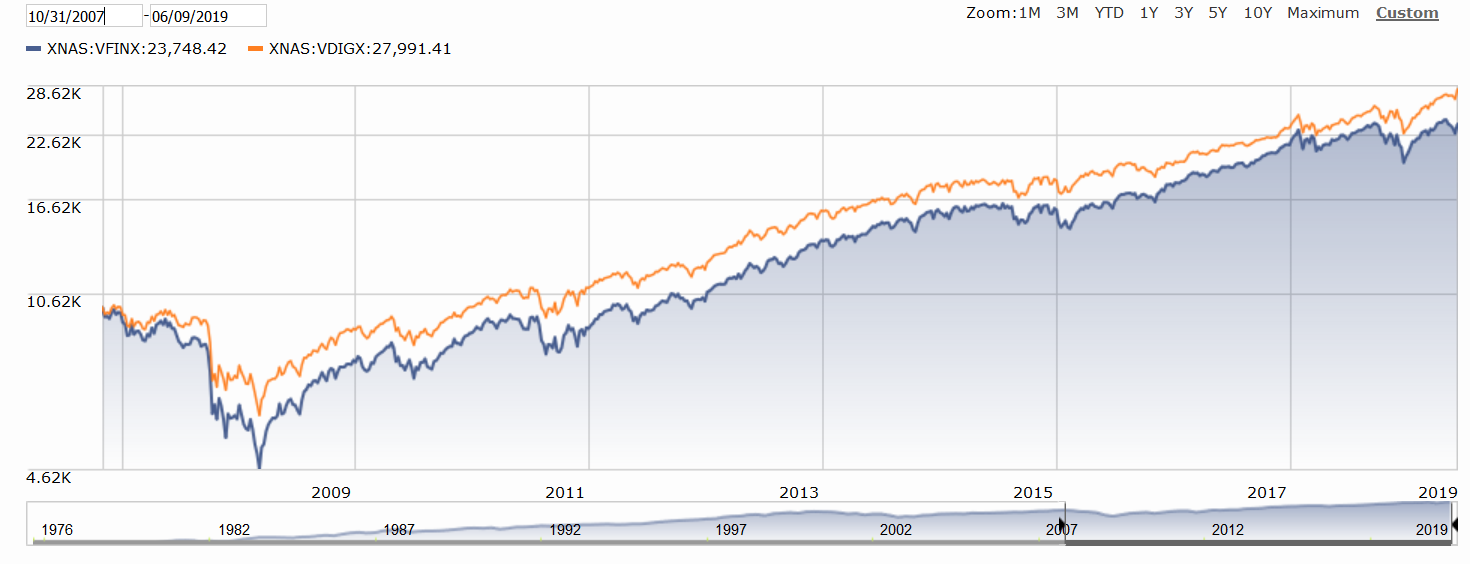 During the Great Financial Collapse, dividend-focused stocks somewhat muted the decline. After the low, they matched the advance. An investor would have needed to be on board for the whole period to take advantage of the dividend buffer.What’s Next?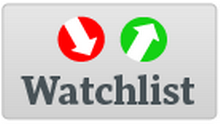 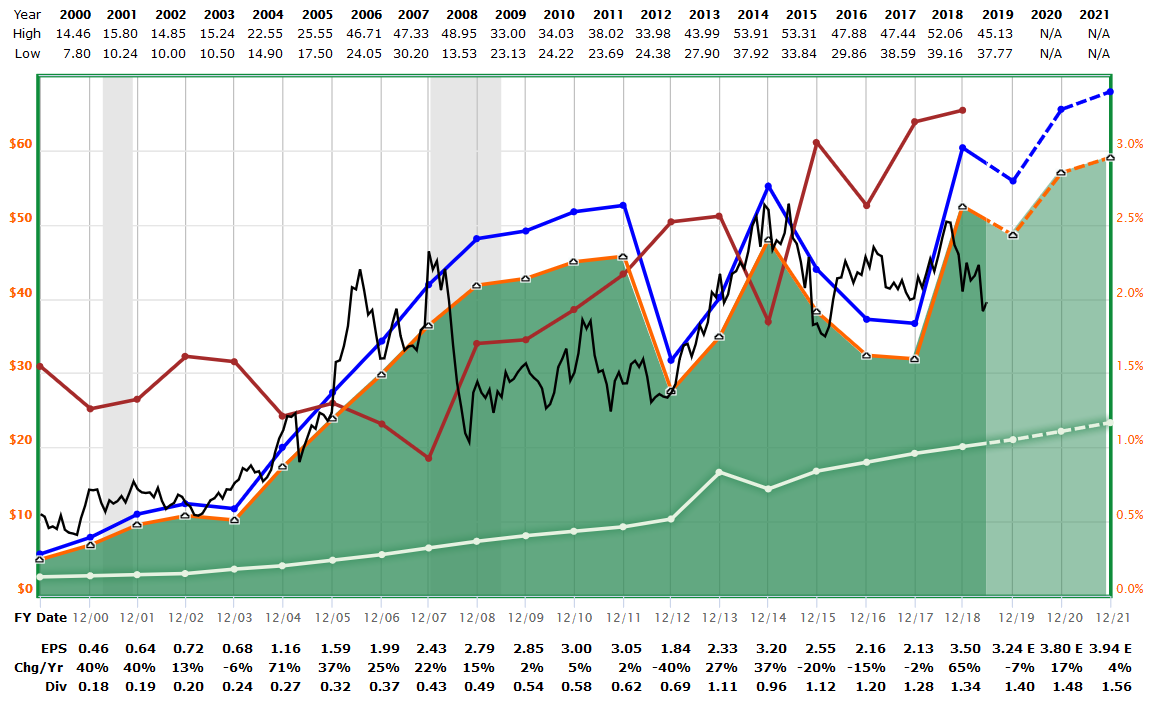 Archer Daniels Midland- ADM
Yield OK.PE= 11. Need to see 8.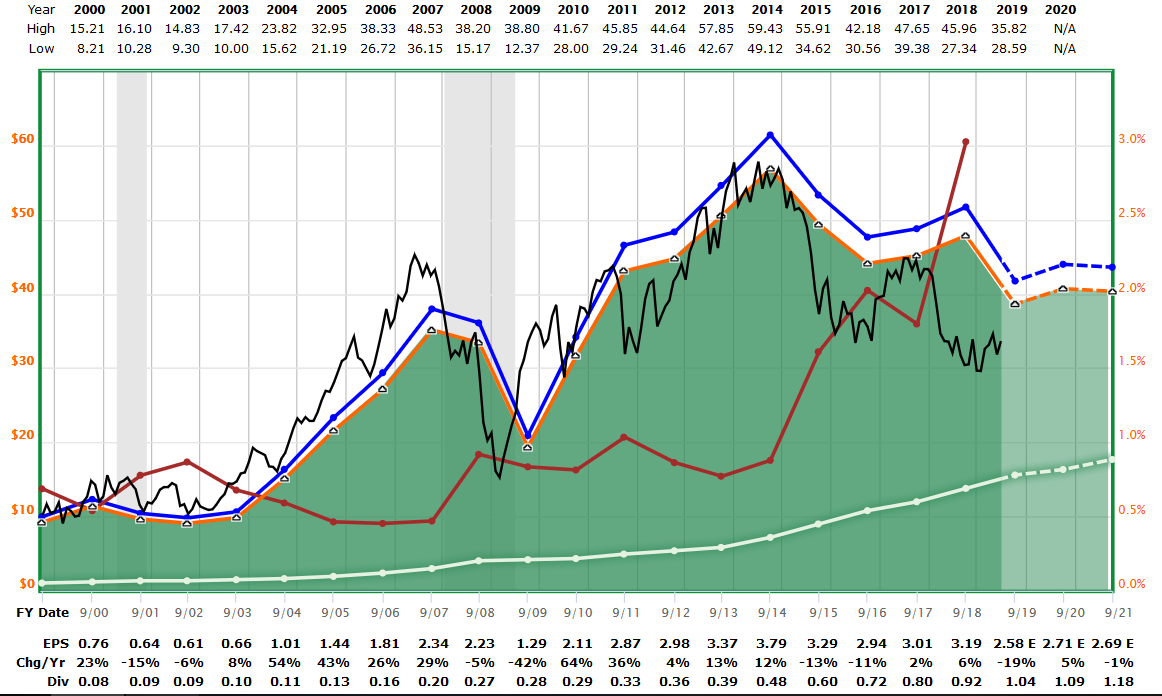 Franklin Templeton- BENYield OK.PE = 12. Looking for 8.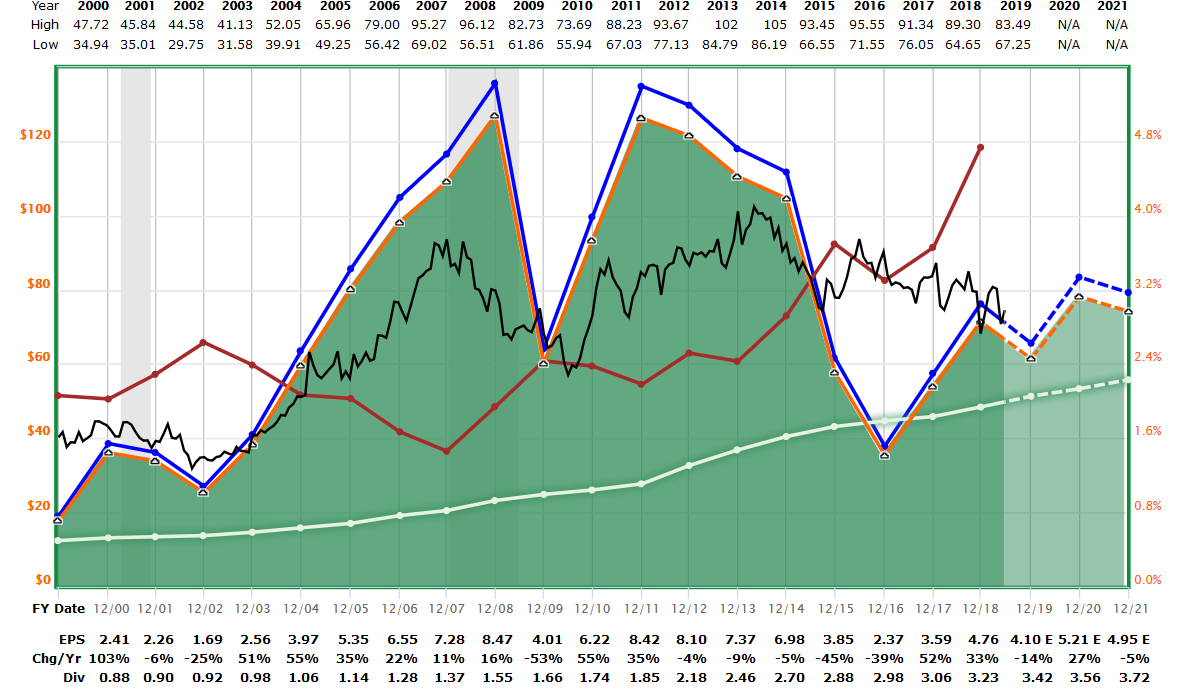 Exxon Mobil- XOMYield OK.PE = 17. Something around 11 would be attractive.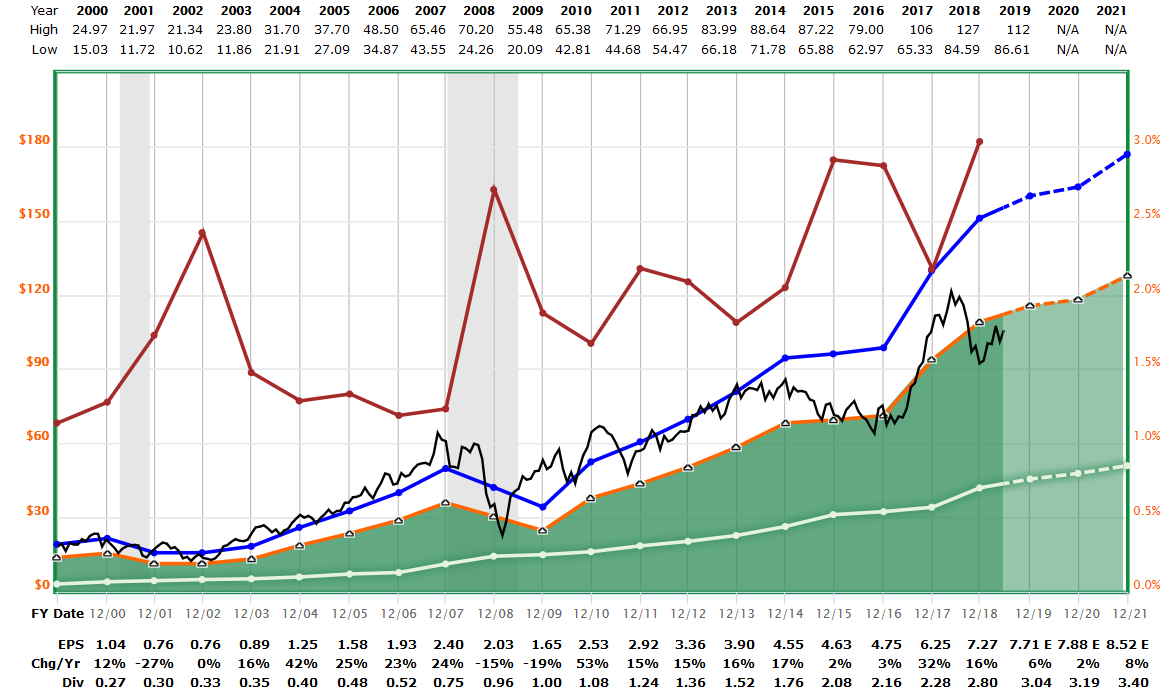 T Rowe Price- TROWYield OK.PE = 14. Buy at 11 or better.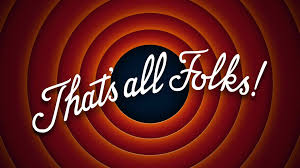 